Открытый урок с участием действующего предпринимателя в рамках реализациирегионального проекта «Популяризация предпринимательства»Место проведения: г. ВолжскийДата проведения: 23.10.2020г.Время начала урока: 12.50В рамках реализации мероприятий, направленных на вовлечение молодежи в предпринимательскую деятельность, прошла встреча со студентами ГБПОУ «Волжский политехнический техникум». Организаторы мероприятия рассказали о существующих образовательных программах, которые направлены на предоставление необходимых знаний и формирование необходимых качеств для будущих предпринимателей, о различных обучающих семинарах, тренингах, конкурсах, региональных кубках, практикоориентированных круглых столах, проходящих на территории Волгоградской области в рамках регионального проекта «Популяризация предпринимательства»; о мерах поддержки действующих и потенциальных предпринимателей, которые осуществляются на территории Волгоградской области через ГАУ ВО «Мой бизнес». Так, например, в Волгограде на данный момент проводится обучение по программе «Основы предпринимательской деятельности для молодежи в возрасте 14 -17 лет», все желающие могут пройти обучение и получить сертификат, зарегистрировавшись на сайте www.opd34.ru.В ходе открытого урока ребята познакомились с личным опытом и примером успешного ведения собственного дела приглашенного предпринимателя, руководителя студии событий «КСТАТИ» ООО «Фиеста» Донецковой Юлии Александровны. Юлия рассказала студентам, что некоторое время работала в качестве наемного работника и со временем пришла к идее создания своего бизнеса,  рассказала о своем бизнеса, о плюсах и минусах, с которыми приходится столкнуться в процессе работы, о подборе персонала, рекламе.  Предприниматель подчеркнула, что для успешного ведения своего бизнеса, необходимо постоянно развиваться, самосовершенствоваться, узнавать что-то новое, осваивать разные виды деятельности для функционирования бизнеса, такие например как  специалист по кадровой работе, бухгалтер, экономист и т.д.Слушая предпринимателя, молодые люди проявили интерес, задавали множество вопросов о рентабельности дела, сроках окупаемости, объемах стартовых денежных вложений, о трудностях и способах их преодоления, о рекламе.В заключение открытого урока Донецкова Юлия рекомендовала молодым людям активно пользоваться всеми возможностями получить знания в разных областях, ведь они обязательно пригодятся в будущем, развивать в себе нестандартное мышление, быть целеустремленными и  работать в той области, заниматься тем делом, что по душе. 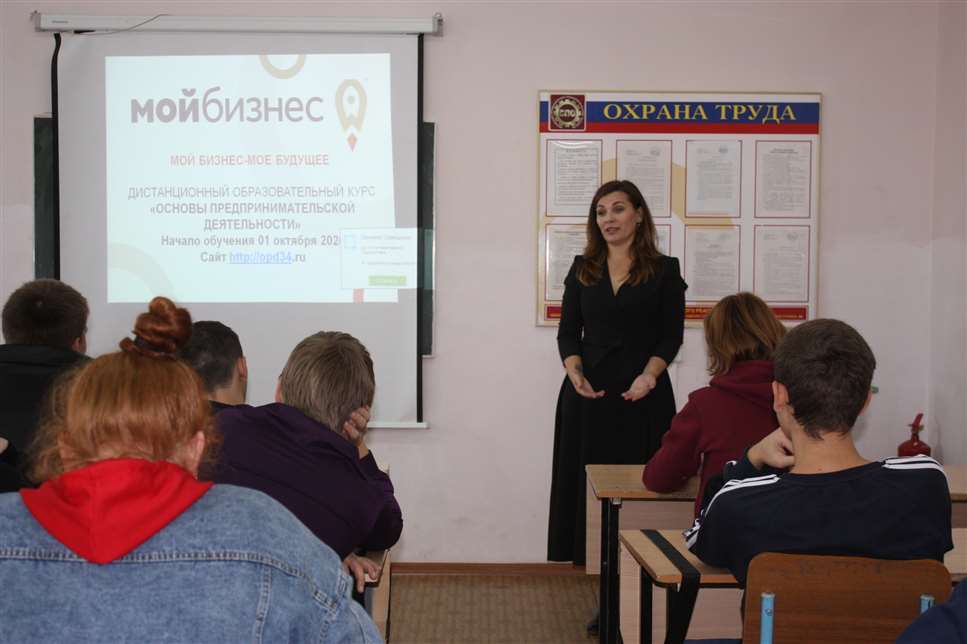 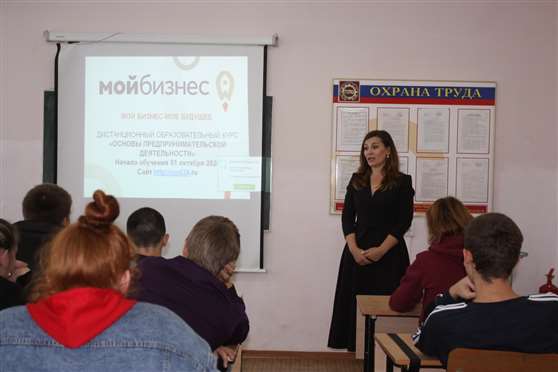 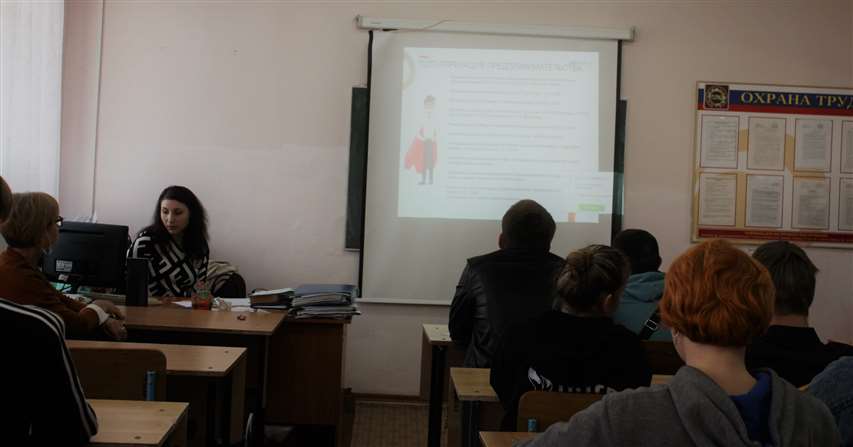 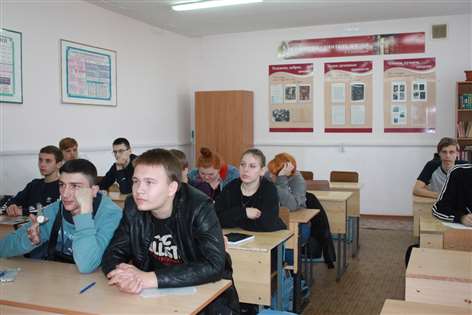 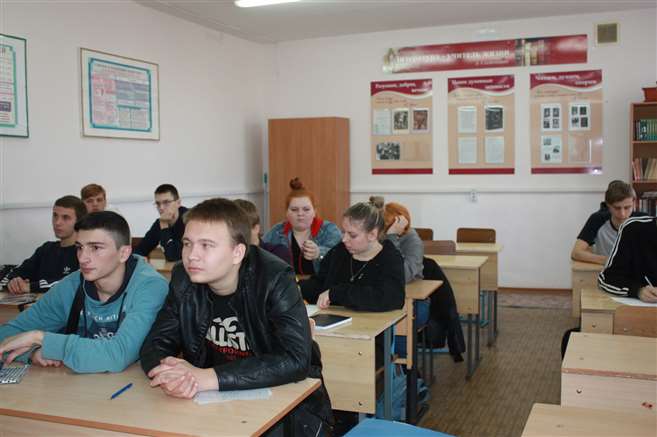 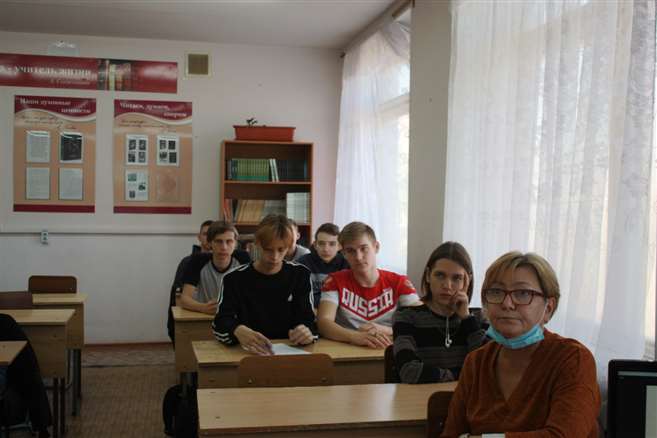 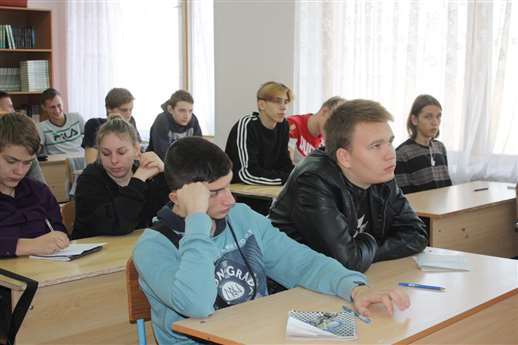 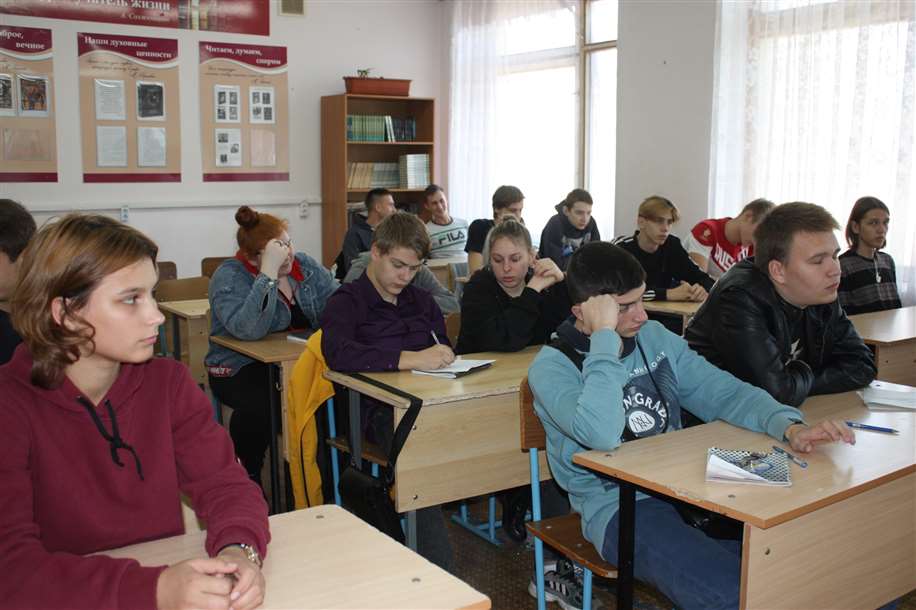 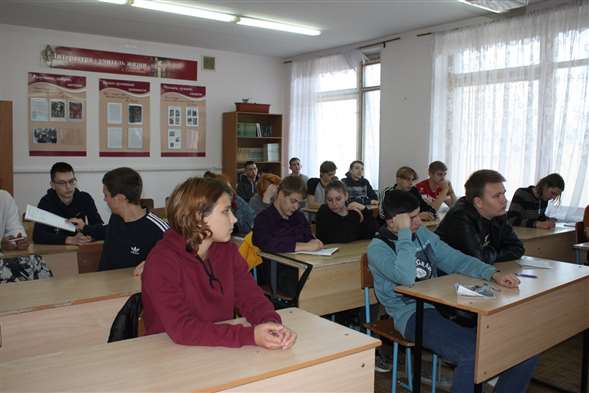 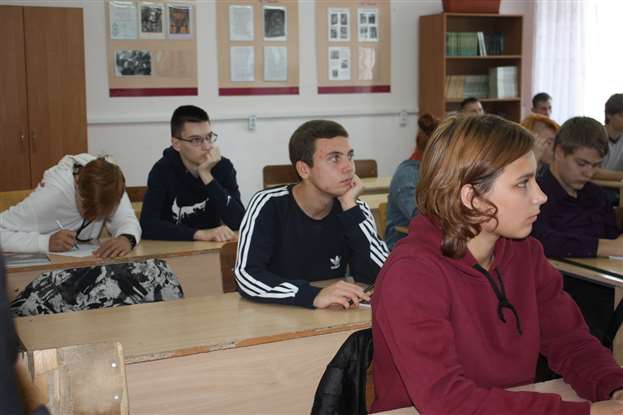 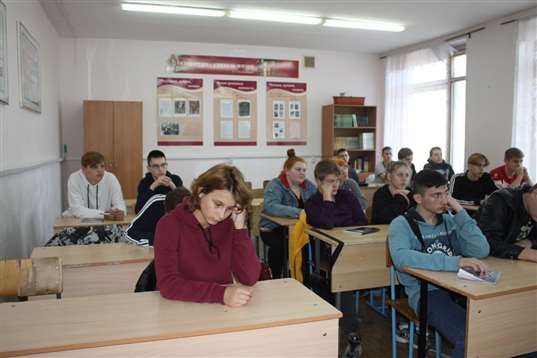 